אוניברסיטת בן גוריוןהפקולטה למדעי הרוח והחברההמחלקה:בקשה למועד מיוחד סמסטר א' תש"פניתן להגיש עד 12.3.2020בקורס: מספר קורס: ניתן להגיש בקשה אך ורק לאחר קבלת הציון בקורס במועד א'יש לעיין בתקנון מועדים מיוחדים לפני הגשת הבקשה.פרטי הסטודנט/ הסטודנטית:שם פרטי ושם משפחה: מספר תעודת זהות: כתובת: כתובת דואר אלקטרוני: מספר טלפון בבית: מספר טלפון נייד: מחלקה/ מחלקות: סטודנט/ סטודנטית שנה: ניתן לסמן את האפשרויות הבאות: א' ב' ג' תואר שנילהלן הסיבות המזכות במועד מיוחד:נא לסמן בעיגול את הסיבה לבקשהמבחן אחר שמתקיים באותו יום קלנדרי או ביום קלנדרי הצמוד לו, מותנה בהצגת אישור על השתתפות בבחינה במועד החופף.שרות מילואים.אשפוז בבית חולים.שמירת הריון, טיפולי פוריות.לידה.אבל (שבעה ימים לקרבה ראשונה).חגים ומועדים דתיים מוכרים.תחרות ספורט ייצוגי.יום חתונת הסטודנט.פירוט נמצא נוהל הבחינות במזכירות האקדמית.http://in.bgu.ac.il/acadsec/Pages/regulations.aspxנימוקים לבקשה (מלא/ מלאי את הנדרש):נבחנתי בבחינה: שם הקורס: מספר הקורס: תאריך הבחינה: מועד: ניתן לסמן את האפשרויות הבאות: א' ב'ציון בחינה: ניתן לסמן את האפשרויות הבאות: עבר נכשלנימוקים נוספים לבקשה:הערותאם נבחנת בבחינה אחרת במועד א'/ ב', עליך לצרף צילום אישור השתתפות בבחינה.לכל בקשה יש לצרף צילום של לוח בחינות.במידה והסיבות לבקשה הן אחרות, יש לצרף בנוסף למסמכים הנ"ל מסמכים מתאימים (כגון: אישור אשפוז,מילואים וכו').סטודנט שנרשם לבחינה, אך לא ניגש ולא הודיע על ביטול הרשמתו במועד, ישלם דמי טיפול מיוחד בגובה 200 ₪ (הסכום יעודכן מעת לעת(.תאריך: חתימת הסטודנט: החלטת ועדת הוראה: ניתן לסמן את האפשרויות הבאות: אושר לא אושרהערות:חתימת יושב ראש ועדת הוראה:שם פרטי ושם משפחה: חתימה: תאריך: קורסים כלליים שמתחילים בספרות 2 ו-4, יש להגיש הבקשה במזכירות הפקולטה למדעי הרוח והחברה.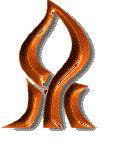 